Анотація навчального курсуМета курсу (набуті компетентності)В наслідок вивчення даного навчального курсу здобувачі вищої освіти набудуть наступних компетентностей:Навички використання інформаційних і комунікаційних технологій.Здатність до абстрактного мислення, аналізу інформації та синтезу нових ідей (креативність).Здатність постановки задач і визначення шляхів вирішення проблем сучасними науковими й технічними методами із застосуванням теоретичних знань та застосування комп’ютерних розрахункових методів.Здатність зробити математичний опис системи автоматичного керування, здійснити його повний і всебічний аналіз, на підставі якого зробити синтез та оптимізацію системи у відповідності до вимог до системи.Структура курсуРекомендована літератураДорф Р., Бишоп Р. Современные системы управления М.: Лаборатория Базовых Знаний, 2002. – 832 с.Попович М.Г., Ковальчук О.В. Теорія автоматичного керування: Підручник. – 2-ге вид., перероб. і доп. – К.: Либідь, 2007.–656 с.Стенцель Й.І. Автоматика та автоматизація хіміко-технологічних процесів: Навч. посібник. – Луганськ: вид-во Східноукр. нац. ун-ту ім В. Даля, 2004. – 376 с.Целіщев О.Б., Єлісєєв П.Й., Лорія М.Г., Захаров І.І. Математичне моделювання технологічних об’єктів. Підручник. Луганськ, Вид-во Східноукр. нац. ун-ту. 2011.– 421 с.Чемоданов Б.К. и др. Математические основы теории автоматического регулирования. Том 1.Москва: Высшая школа, 1977. 366 с.Чемоданов Б.К. и др. Математические основы теории автоматического регулирования, том 2. Москва: Высшая школа, 1977. 455 с.Оцінювання курсуЗа повністю виконані завдання студент може отримати визначену кількість балів:Шкала оцінювання студентівПолітика курсуСилабус курсу:Силабус курсу: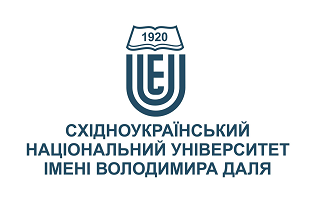 МЕТОДИ СУЧАСНОЇ ТЕОРІЇ КЕРУВАННЯМЕТОДИ СУЧАСНОЇ ТЕОРІЇ КЕРУВАННЯСтупінь вищої освіти:магістрмагістрСпеціальність: 151 «Автоматизація та комп’ютерно-інтегровані технології»151 «Автоматизація та комп’ютерно-інтегровані технології»Рік підготовки:11Семестр викладання:осінній, веснянийосінній, веснянийКількість кредитів ЄКТС:1212Мова(-и) викладання:українськаукраїнськаВид семестрового контролюіспитіспитАвтор курсу, лектор та викладач лабораторних занять:Автор курсу, лектор та викладач лабораторних занять:Автор курсу, лектор та викладач лабораторних занять:Автор курсу, лектор та викладач лабораторних занять:Автор курсу, лектор та викладач лабораторних занять:к.т.н., доцент, Єлісєєв Петро Йосиповичк.т.н., доцент, Єлісєєв Петро Йосиповичк.т.н., доцент, Єлісєєв Петро Йосиповичк.т.н., доцент, Єлісєєв Петро Йосиповичк.т.н., доцент, Єлісєєв Петро Йосиповичк.т.н., доцент, Єлісєєв Петро Йосиповичк.т.н., доцент, Єлісєєв Петро Йосиповичк.т.н., доцент, Єлісєєв Петро Йосиповичвчений ступінь, вчене звання, прізвище, ім’я та по-батьковівчений ступінь, вчене звання, прізвище, ім’я та по-батьковівчений ступінь, вчене звання, прізвище, ім’я та по-батьковівчений ступінь, вчене звання, прізвище, ім’я та по-батьковівчений ступінь, вчене звання, прізвище, ім’я та по-батьковівчений ступінь, вчене звання, прізвище, ім’я та по-батьковівчений ступінь, вчене звання, прізвище, ім’я та по-батьковівчений ступінь, вчене звання, прізвище, ім’я та по-батьковідоцент кафедри комп’ютерно-інтегрованих систем управліннядоцент кафедри комп’ютерно-інтегрованих систем управліннядоцент кафедри комп’ютерно-інтегрованих систем управліннядоцент кафедри комп’ютерно-інтегрованих систем управліннядоцент кафедри комп’ютерно-інтегрованих систем управліннядоцент кафедри комп’ютерно-інтегрованих систем управліннядоцент кафедри комп’ютерно-інтегрованих систем управліннядоцент кафедри комп’ютерно-інтегрованих систем управлінняпосадапосадапосадапосадапосадапосадапосадапосадаeliseev@snu.edu.ua+380-50-855-5852Telegram, ViberTelegram, Viberза розкладомелектронна адресателефонмесенджермесенджерконсультаціїЦілі вивчення курсу:Наведені в курсі матеріали спрямовані на формування у здобувачів вищої освіти знань і навичок щодо сучасних методів синтезу систем автоматичного керування на основі глибокого всебічного аналізу показників якості систем із застосуванням розрахункових методів, спеціальних пакетів прикладних програм і обчислювальної техніки. Курс може бути корисним здобувачам вищої освіти за спеціальностями в галузі «13. Механічна інженерія», «14. Електрична інженерія», «15. Автоматизація та приладобудування».Результати навчання:Знати: теоретичні основи та методи теорії автоматичного керування та математичного моделювання.Вміти: розробляти математичні моделі технологічних об’єктів включно із системами автоматичного керування, робити їхній всебічний аналіз з наступним синтезом та оптимізацією; працювати зі спеціальною, науковою та технічною літературою і довідниками.Передумови до початку вивчення:Базові знання з математики, фізики, теорії автоматичного керування, методів моделювання технологічних об’єктів різної природи а також знання з окремих розділів термодинаміки, гідро- і газодинаміки та процесів і апаратів хімічних виробництв, а також працювати з пакетами прикладних програм, таких як MATLAB тощо.№ТемаГодини (Л/ЛБ/ПЗ)за формами навчанняСтислий змістІнструменти і завданняОсінній семестрОсінній семестрОсінній семестрОсінній семестрОсінній семестрУведення. Математичні моделі систем. Види математичних моделей.денна4/0/0заочна0/0/0Загальна інформація про роль систем керування у техніці та виробничих процесах. Математичний опис систем автоматизації. Диференціальні рівняння фізичних систем. Розробка математичної моделі ресиверу.Участь в обговоренні.Тести.Індивідуальні завдання.Перетворення математичних моделей систем. Лінеаризація моделей фізичних систем. Перетворення Лапласа.денна6/4/2заочна1/0/0Лінеаризація математичної моделі ресиверу. Перетворення Лапласа математичної моделі ресиверу.Участь в обговоренні.Тести.Індивідуальні завдання.Передавальні функції лінійних систем.денна4/4/0заочна1/0/0Одержання математичної моделі ресиверу у вигляді передавальної функції. Структурні схеми. Моделі у вигляді сигнальних графів.Участь в обговоренні.Тести.Індивідуальні завдання.Моделювання систем управління за допомогою MatLab.денна4/4/0заочна0.5/0/1Передавальні функції. Моделі у вигляді структурних схем. Послідовне з'єднання. Системи з одиничним зворотним зв'язком. Спрощення багатоконтурної системи.Участь в обговоренні.Тести.Індивідуальні завдання.Моделі в змінних стану.денна6/4/1заочна1/2/1Змінні стану динамічної системи. Диференціальні рівняння стану. Зв'язок між передавальною функцією та рівняннями стану. Дискретний спосіб обчислення часових характеристик. Аналіз моделей у змінних стану за допомогою MATLAB.Участь в обговоренні.Тести.Індивідуальні завдання.Характеристики систем керування із зворотним зв'язком. Розімкнуті та замкнуті системи керування. Недоліки та переваги зворотного зв'язку.денна8/4/2заочна1/0/0Чутливість систем керування до зміни параметрів. Вплив на перехідну характеристику систем керування. Збурення в системах керування із зворотним зв'язком. Стала похибка.Участь в обговоренні.Тести.Індивідуальні завдання.Визначення характеристик систем керування за допомогою MATLAB.денна2/0/1заочна0/0/0Система керування швидкістю електродвигуна. Бурильні машини для тунелю під Ла-Маншем. Синтез системи читання інформації з диска.Участь в обговоренні.Тести.Індивідуальні завдання.Якість систем керування зі зворотним зв'язком.денна6/4/2заочна1/2/0Тестові вхідні сигнали. Якість системи другого порядку. Вплив третього полюса та нуля на характеристики системи другого порядку. Оцінка коефіцієнта згасання. Зв'язок між перехідною характеристикою та положенням коренів (полюсів) на s-площині. Усталена помилка систем керування зі зворотним зв'язком. Усталена помилка систем з неодиничним зворотним зв'язком. Оцінки якості.Участь в обговоренні.Тести.Індивідуальні завдання.Спрощення лінійних систем.денна2/4/0заочна0.5/0/0Аналіз якості та спрощення лінійних систем керування за допомогою MATLAB та Simulink.Участь в обговоренні.Тести.Індивідуальні завдання.Весняний семестрВесняний семестрВесняний семестрВесняний семестрВесняний семестрСтійкість лінійних систем зі зворотним зв'язком.денна8/0/8заочна1/0/1Поняття стійкості. Критерій стійкості Рауса-Гурвіца. Відносна стійкість систем управління зі зворотним зв'язком. Стійкість систем, що описуються змінними стану. Аналіз стійкості за допомогою MATLAB.Участь в обговоренні.Тести.Індивідуальні завдання.Синтез систем управління зі зворотним зв'язком.денна4/0/0заочна0.5/0/0Підходи до синтезу систем.Участь в обговоренні.Тести.Індивідуальні завдання.Схеми синтезу систем з послідовною корекцією.денна8/0/10заочна1.5/0/1Корекція з випередженням по фазі: синтез за допомогою діаграми Боде. Корекція з випередженням по фазі: синтез за допомогою кореневого годографа. Корекція з відставанням по фазі: синтез за допомогою кореневого годографа. Корекція з відставанням за фазою: синтез за допомогою діаграми Боде. Синтез систем із застосуванням інтегруючих пристроїв.Участь в обговоренні.Тести.Індивідуальні завдання.Інші методи синтезу систем.денна6/0/6заочна0.5/0/1Синтез за допомогою діаграми Боде та використання аналітичних методів та комп'ютерів. Системи з попереднім фільтром. Синтез систем з аперіодичною реакцією.Участь в обговоренні.Тести.Індивідуальні завдання.Приклади синтезу.денна2/0/4заочна0.5/0/1Система керування намотуванням ротора. Двокоординатний графопобудовник. Синтез систем за допомогою MATLAB. Система читання інформації з диска.Участь в обговоренні.Тести.Індивідуальні завдання.Інструменти і завданняКількість балівУчасть в обговоренні20Тести25Індивідуальні завдання25Заліковий тест30Разом100Сума балів за всі види навчальної діяльностіОцінка ECTSСума балів за всі види навчальної діяльностіОцінка ECTS90-100А82-89В74-81С64-73D60-63Е35-59FX0-34FПлагіат та академічна доброчесність:Під час виконання завдань здобувачі вищої освіти мають дотримуватись політики академічної доброчесності. Запозичення мають бути оформлені відповідними посиланнями. Списування є забороненим.Завдання і заняття:Всі завдання, передбачені програмою курсу, мають бути виконані своєчасно і оцінені в спосіб, зазначений вище. Аудиторні заняття мають відвідуватись регулярно. Пропущені заняття (з будь-яких причин) мають бути відпрацьовані з отриманням відповідної оцінки не пізніше останнього тижня поточного семестру. В разі поважної причини (хвороба, академічна мобільність тощо) терміни можуть бути збільшені за письмовим дозволом декана.Здобувачі вищої освіти можуть пройти певні онлайн-курси, які пов'язані з темами дисципліни, на онлайн-платформах. При поданні документу про проходження курсу, здобувачам вищої освіти можуть бути зараховані певні теми курсу та нараховані бали за завдання.Поведінка в аудиторії:Здобувачі вищої освіти повинні вчасно приходити на заняття до аудиторії відповідно до діючого розкладу занять та обов’язково мають дотримуватися вимог техніки безпеки.Під час занять здобувачі вищої освіти:не мають вживати їжу та жувальну гумку;не мають залишати аудиторію без дозволу викладача;не мають заважати викладачу проводити заняття.Під час контролю знань здобувачі вищої освіти:мають бути підготовленими відповідно до вимог даного курсу;мають розраховувати тільки на власні знання (не шукати інші джерела інформації або «допомоги» інших осіб);не мають заважають іншим;мають виконувати усі вимоги викладачів щодо контролю знань.